Основные сведения о МБОУ Грушевской ООШ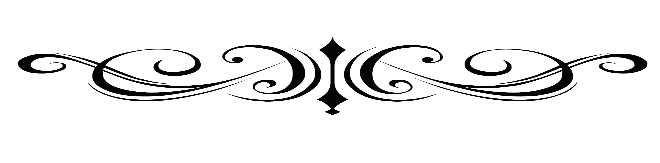 Структурные подразделения МБОУ Грушевской ООШБухгалтерия:Место нахождения образовательной организации: Ростовская область, Аксайский район, ст. Грушевская, ул. Советская, 191      Главный бухгалтер – Чечина Наталья Александровна      Эл. почта: grush.oosh20@yandex.ru 